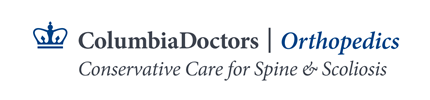 Welcome to the bracing program at Columbia Orthopedics’ Center for Conservative Care for Spine and Scoliosis. You will have 4 appointments with our team. All of your appointments will occur at Morgan Stanley Children’s Hospital. Below is a guide to help you keep track of your appointments. Brace Measurement Appointment (1 hour) with our Orthotist John Tunney, BOCPO.                                                                                        Appointment Date_________________ To make this appt call Angela @ (631-392-2237)Brace Fitting Appointment (2 hours) with John Tunney, BOCPO. Appointment Date_________________                                             Note: This is when you will receive your brace. To make this appt call Angela @ (631-392-2237)Brace Check Appointment (and IN-BRACE x-ray) with Jennifer Hope, NP, and John Tunney, BOCPO.                                                                                Appointment Date_________________                              Note: This appointment will be scheduled for 6-8 weeks after your brace fitting appointment. You will need to arrive 1 hour early to meet with John, and then get an x-ray while wearing your brace. To make this appt. call Jennifer Hope’s office @- 212-305-4565Appointment with your doctor and OUT OF BRACE x-ray. This date will be determined at your brace check appt however it should be approximately 6months since your last out of brace x ray unless otherwise noted. Appointment Date_________________                             Important Note: Do not wear your brace for 24 hours prior to this appointment.LocationMorgan Stanley Children’s HospitalFloor 8, North Tower3959 Broadway, New York, NY 10032